- на информационную работу, профильную ориентацию, психолого-педагогическую диагностику.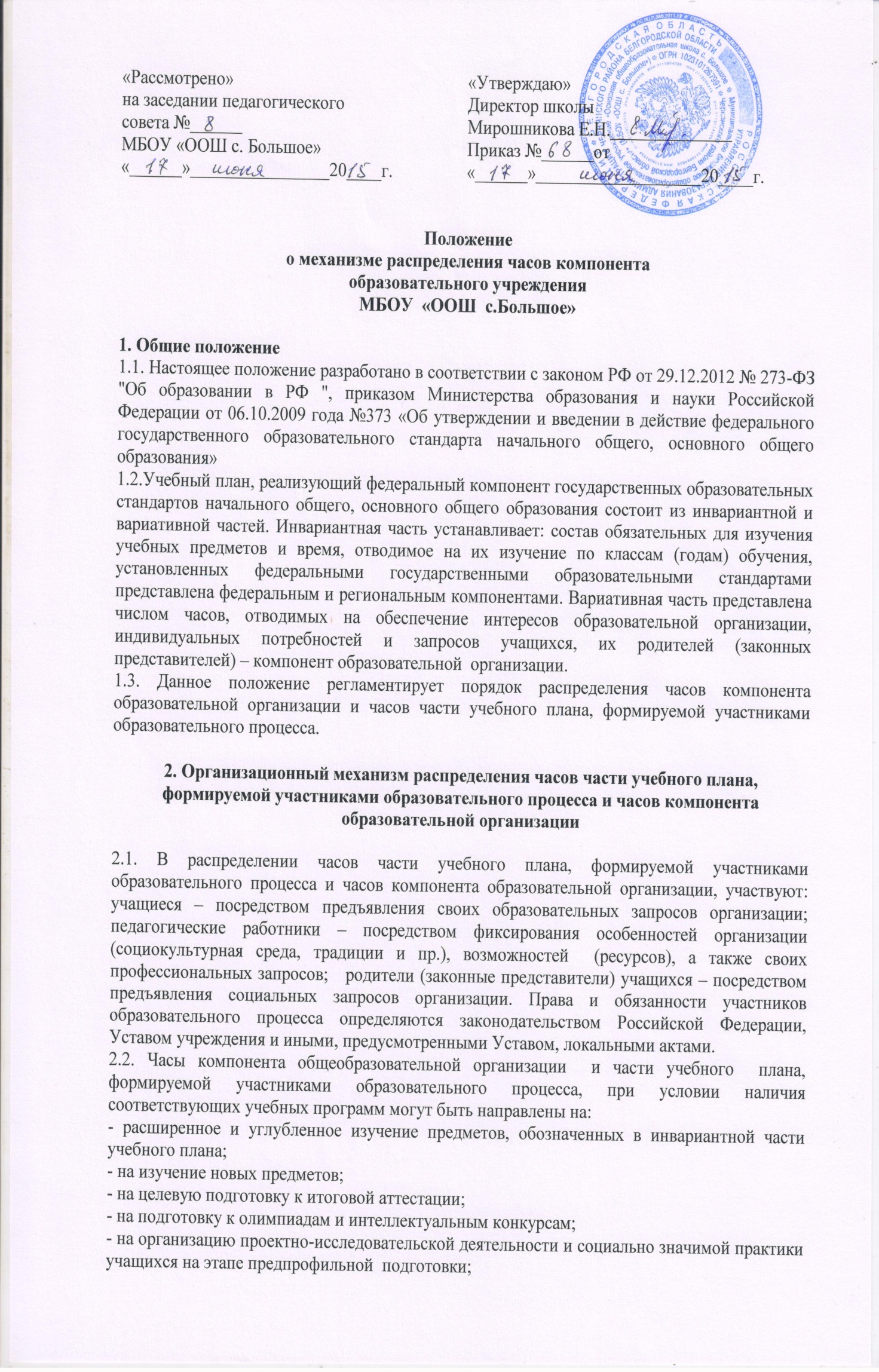 2.3. С целью формирования компонента общеобразовательного учреждения, отражающего запросы участников образовательного процесса, ежегодно в 4 четверти  текущего учебного года проводится     анкетирование  для учащихся, их родителей (законных представителей) для 5-9 классов (приложение № 1).  2.4. По итогам мониторинга и с учетом рекомендаций муниципального и регионального уровней распределяются часы компонента общеобразовательной организации.2.5. Распределение часов компонента общеобразовательной организации  рассматриваются на заседаниях Управляющего совета, педагогического совета и утверждаются приказом3. Права и обязанности участников образовательного процесса3.1. Права и обязанности участников образовательного процесса определяются законодательством Российской Федерации, Уставом Учреждения и иными, предусмотренными Уставом, локальными актами.3.2. Учащиеся обязаны выполнять программы выбранных предметов, курсов компонента общеобразовательного учреждения. 4. Ответственность4.1. Учитель несёт ответственность за выполнение программы предмета,  курса компонента общеобразовательной организации.4.2. Учитель контролирует посещение занятий обучающимися.5. Оценивание5.1. Отметка  учебных предметов, курсов компонента общеобразовательной организации, осуществляется по следующей системе:- учебные предметы оцениваются по пятибалльной системе и учитываются при выставлении отметок за четверть  (полугодие)   по предмету федерального компонента;5.2. В аттестате об основном общем образовании делается запись об изучении элективных курсов, учебных курсов (полное название в соответствии с учебным планом школы) в соответствующей строке.6. Документация6.1. Список учащихся и прохождение программы предметов, курсов  фиксируется в журналах.6.2. Предметы компонента общеобразовательного учреждения оформляются в классных журналах, элективные курсы - в отдельных журналах.6.3. Оформление, ведение и хранение журналов осуществляется в соответствии с Положением о  ведении классных журналов.7. Заключительные положения7.1. Положение вступает в силу с момента утверждения.7.2. Срок данного Положения не ограничен.Приложение 1Анкета для учащихся и родителей.«Выбор  предметов  учебного плана из части, формируемой участниками образовательного процесса.Учебный план  для ____ класса МБОУ «ООШ  с.Большое» состоит  из ____ часов в неделю. На изучение  предметов федерального компонента выделено _____ часов,  регионального  компонента -_____ часа, компонента образовательного учреждения - _____ часовОпределите, какие предметы Вы хотите изучать в ____ классе в 201__/1__ учебном году, из компонента образовательного учреждения. Отметьте свой выбор, поставив  рядом  любой знак   с  предлагаемыми предметами, которые  Вы выбрали для изучения  Дата заполнения  ______________ 20___ года.Подпись учащегося:________________________ С выбором моего ребенка согласен (согласна) _____________________                                                                                                                                 (Ф.И.О. родителя)Учебные предметы, учебные курсыКоличество часов в неделюКоличество часов в неделюКоличество часов в неделюКоличество часов в неделюУчебные предметы, учебные курсы_____ класс_____ класс_____ классУчебные предметы, учебные курсыФедеральный компонентРегиональный компонентКомпонент образовательного учрежденияИтогоРусский язык36Литература22Английский язык33Математика56Информатика и ИКТ1История22Природоведение22Музыка11Изобразительное искусство11Технология22Физическая культура34Православная культура11Основы безопасности жизнедеятельности11Итого:242632№п/пУчебный предметКоличество часовОтметка1Русский язык32Информатика и ИКТ13Математика14Физическая культура1